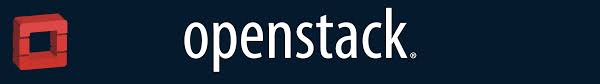 							Conference Australia 2015OpenStack, the open source project designed to provide a collaborative approach to cloud computing, launched just three years ago and has gone from strength to strength.OpenStack promises users an open source, scalable, portable and free or low cost way to deploy private and public clouds with the same agility as many of the leading public cloud providers. But is OpenStack ready for the Enterprise – and how can Enterprises leverage OpenStack to deliver a scalable and stable environment for their workloads? With more and more companies starting to look at OpenStack as an option, now is the perfect time for Australia’s first ever OpenStack conference for Enterprise.Designed for cloud leaders, technology decision makers and heads of infrastructure and innovation, the OpenStack Australia conference will examine the current state of OpenStack, discuss the benefit of open source and community-driven development and ecosystem, and outline concrete steps and examples that businesses can take to decide if an OpenStack Cloud is right for them. Why attend?Gain a better understanding of the current state and direction of OpenStackHear about the strengths of OpenStack today and what is happening to drive enterprise adoptionUnderstand why enterprise organisations have chosen OpenStack and how they using the platform Listen to high level case studies highlighting best practice OpenStack deploymentsHear how service providers are delivering OpenStack based services to enterprise customers through the cloud Learn how innovative ecosystem vendors are accelerating the adoption of OpenStack into the enterpriseFind out how you can move to the cloud powered by OpenStack to enable agility, availability and the innovation necessary to power your businessWho should attend?-          Cloud leaders-          CIOs-          CTOs-          Heads of Innovation-          Heads of infrastructure-          Software Engineers-          Senior Architects-          DevelopersAGENDA | April 21, 2015 | Auditorium, MCEC09.00	Welcome and opening remarks from the chairThe State of OpenStackThis session will look at the business value for OpenStack today, including the growth of the ecosystem, adoption trends and what will drive growth into the future.09.10	Keynote presentation:	The current state of OpenStack and its future Randy Bias,  EMC (formerly founder & CEO, Cloudscaling)  (confirmed)09.35	Presentation:	The Rise of the Superuser – Akhil Bhaskar, Senior Manager, Cloud Technologies, Red Hat Australia & New Zealand (confirmed)10.00	Panel session:	The Software Defined EconomyTristan Goode, CEO, Aptira (confirmed)Additional - OpenStack users and booth sponsors10.40	Morning tea and EXPO viewingOpenStack in the EnterpriseThis session showcases real world case studies of OpenStack in action within the enterprise. It will focus on why they chose OpenStack, how they are currently using the platform today and key features/functions needed to expand OpenStack’s applicability across their IT infrastructure.11.15	Case Study 1 – User Speaker requested via OpenStack mailing lists 11.40	Case study 2 – User Speaker requested via OpenStack mailing lists12.05	Fireside Chat (panel) – Enterprise Readiness and FuturesModerator and panelists TBDOpenStack users and booth sponsors12.45	Lunch and EXPO viewingInnovations driving OpenStack adoptionOpenStack users and leading vendors discuss their use cases and how OpenStack enables innovation.  The speakers will highlight key areas of innovation required to foster adoption of OpenStack into the mainstream enterprise.14.00	An Open Source Platform for Software Defined Networking –Benjamin Hickey, Director, Software Networking, Asia Pacific, Brocade (confirmed)14.25	Presentation – Erez Yarkoni, Head of Cloud, Telstra (Telstra confirmed, speaker TBC)14.50 	Presentation on NeCTAR Cloud – Glenn Moloney, Director at NeCTAR, University of Melbourne (TBC)15.15	Presentation – Michael Still, Nova Compute Project Technical Lead (confirmed)15.40	Afternoon tea and EXPO viewingOpenStack 2016 – where to next?It has been almost five years since OpenStack was officially launched – this session will take a look at the major milestones this open source initiative has accomplished, and what the future holds.16.10	OpenStack Community and Ecosystem Futures -- Tom Fifield, OpenStack Community Manager (confirmed)16.35	Closing keynote or panel – TBC17.10	End of conference